Transcranial direct-current stimulation protects against cerebral ischemia-reperfusion injury through regulating Cezanne-dependent signalingJing Chenga*, Yan-Qin Fanb*, Hong-Xiang Jianga, Song-Feng Chenc, Juan Chend, Xin-Yu Liaoe, Ying-Ying Zoue, Hai-yang Lanf, Yu Cuig, Zhi-Biao Chena, Qian-Xue Chena, Qi WangaDepartment of Neurosurgery, Renmin Hospital of Wuhan University,99 Zhang Zhidong Street, Wuhan 430060, ChinabDepartment of Nephrology, Renmin Hospital of Wuhan University,99 Zhang Zhidong Street, Wuhan 430060, ChinacDepartment of Physiology, School of Medicine, Wuhan University, 185 Donghu Street, Wuhan 430071, ChinadDepartment of Neurology, the Central Hospital of Wuhan, Tongji Medical College of Huazhong University of Science & Technology, 26 Shengli Street, Wuhan 430013, ChinaeDepartment of Pathology and Pathophysiology, Faculty of Basic Medical Sciences, Kunming Medical University, 1168 West Chunrong Road, Kunming 650500, ChinafDepartment of Orthopaedics, Army Medical Center (Daping Hospital), Army Medical University, Chongqing 400042, ChinagInstitute of Neuroregeneration & Neurorehabilitation, Department of Pathophysiology, Qingdao University, 308 Ningxia Street, Qingdao 266071, China*These authors contributed equally to this work.Correspondence: Qi Wan, Institute of Neuroregeneration & Neurorehabilitation, Department of Pathophysiology, Qingdao University, 308 Ningxia Street, Qingdao 266071, China. Email: qiwan1@hotmail.com Qian-Xue Chen, Department of Neurosurgery, Renmin Hospital of Wuhan University, 99 Zhang Zhidong Rd, Wuhan 430060, ChinaEmail: chenqx666@whu.edu.cn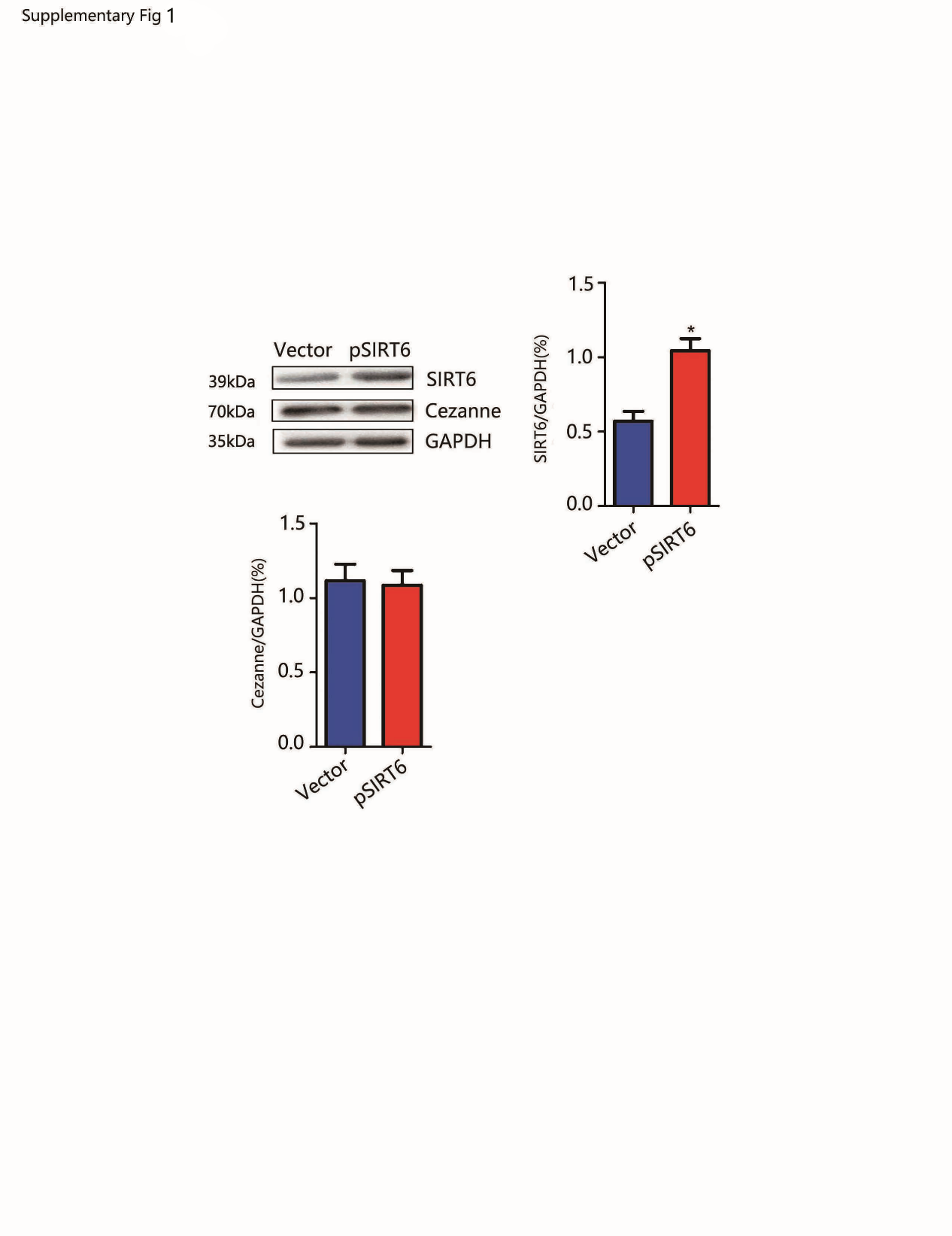 Supplementary figure 1. SIRT6 overexpression did not result in a signiﬁcant difference in Cezanne levels. Western blotting analysis showed that transfection of pcDNA3.1-SIRT6 plasmid in cultured cortical neurons did not result in a signiﬁcant difference in Cezanne levels. (n = 6 in each group, **p <0.01compared to Vector, Student's t-test). Vector: the cortical neurons transfected with the negative control with pcDNA3.1; pSIRT6: the cortical neurons transfected with SIRT6 plasmid with pcDNA3.1.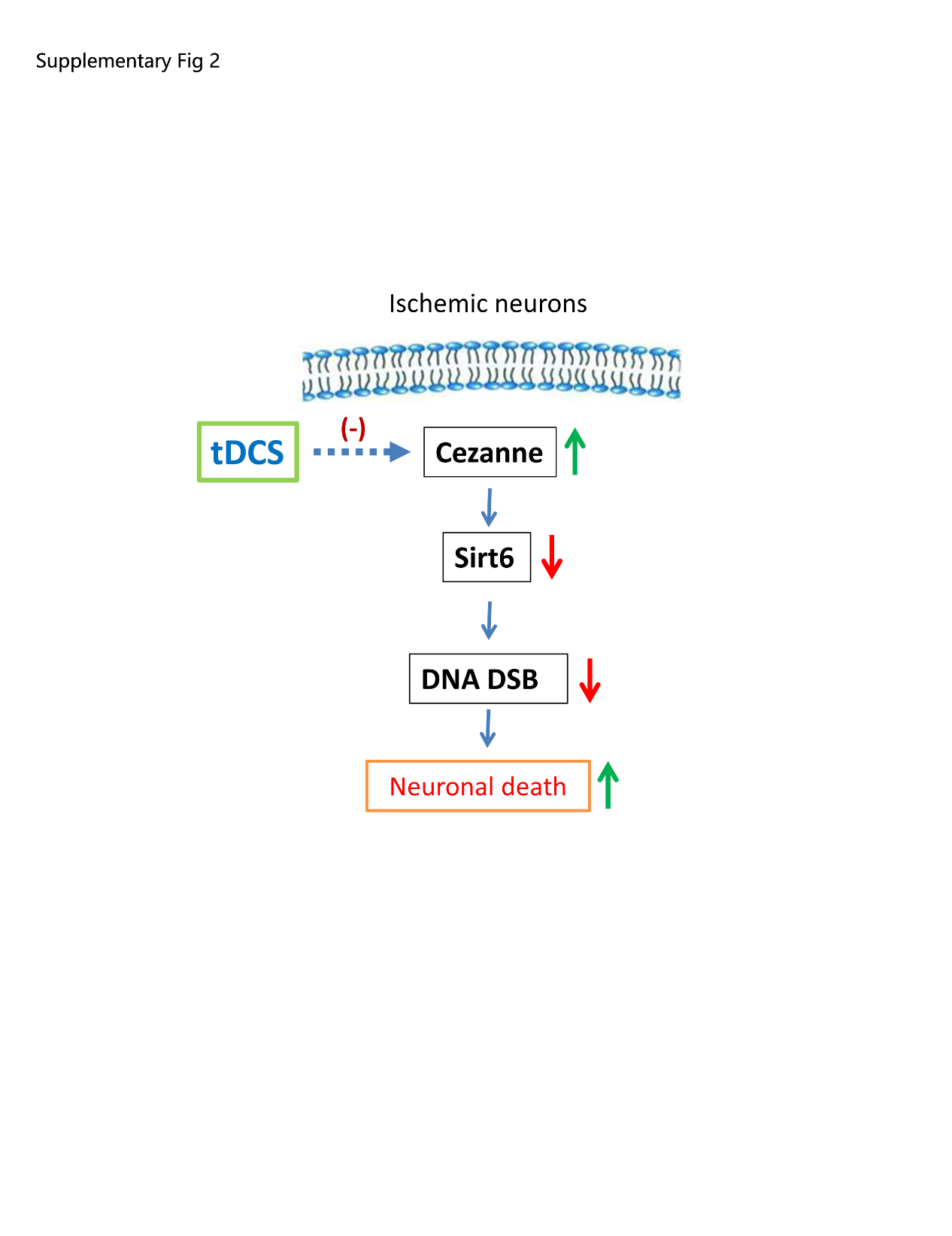 Supplementary figure 2. A schematic summary of the means by which tDCS protects against cerebral ischemia-reperfusion injury.